IZRADI UKRASNI STALAK ZA PISANICE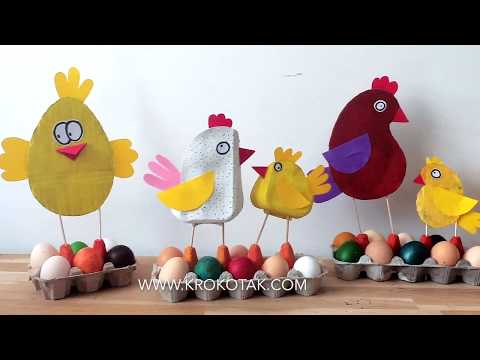 Učiteljica Dolores